Informationskarte über___________________________________  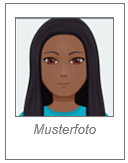 Klasse:______________Adresse:__________________________________________________________________________________________________________________________________________________________________________________Eltern: __________________________________________________________________________________________________________________________________________________________________________________Sprache(n):_________________________________________________________________________________________Übersetzerin/Übersetzer:_________________________________________________________________________________________Sonstige Unterstützung (Sozialarbeiterin/Sozialarbeiter, Vormund, Kontaktperson, ehrenamtliche Patinnen/Paten etc.):__________________________________________________________________________________________________________________________________________________________________________________Klassenlehrerin/Klassenlehrer der Regelklasse:_________________________________________________________________________________________Klassenlehrerin/Klassenlehrer der Sprachfördergruppe:_________________________________________________________________________________________Andere Fachlehrkräfte:__________________________________________________________________________________________________________________________________________________________________________________Weitere Fachkräfte (Schulsoziarbeiterin/Schulsozialarbeiter etc.)_________________________________________________________________________________________Transport:_________________________________________________________________________________________